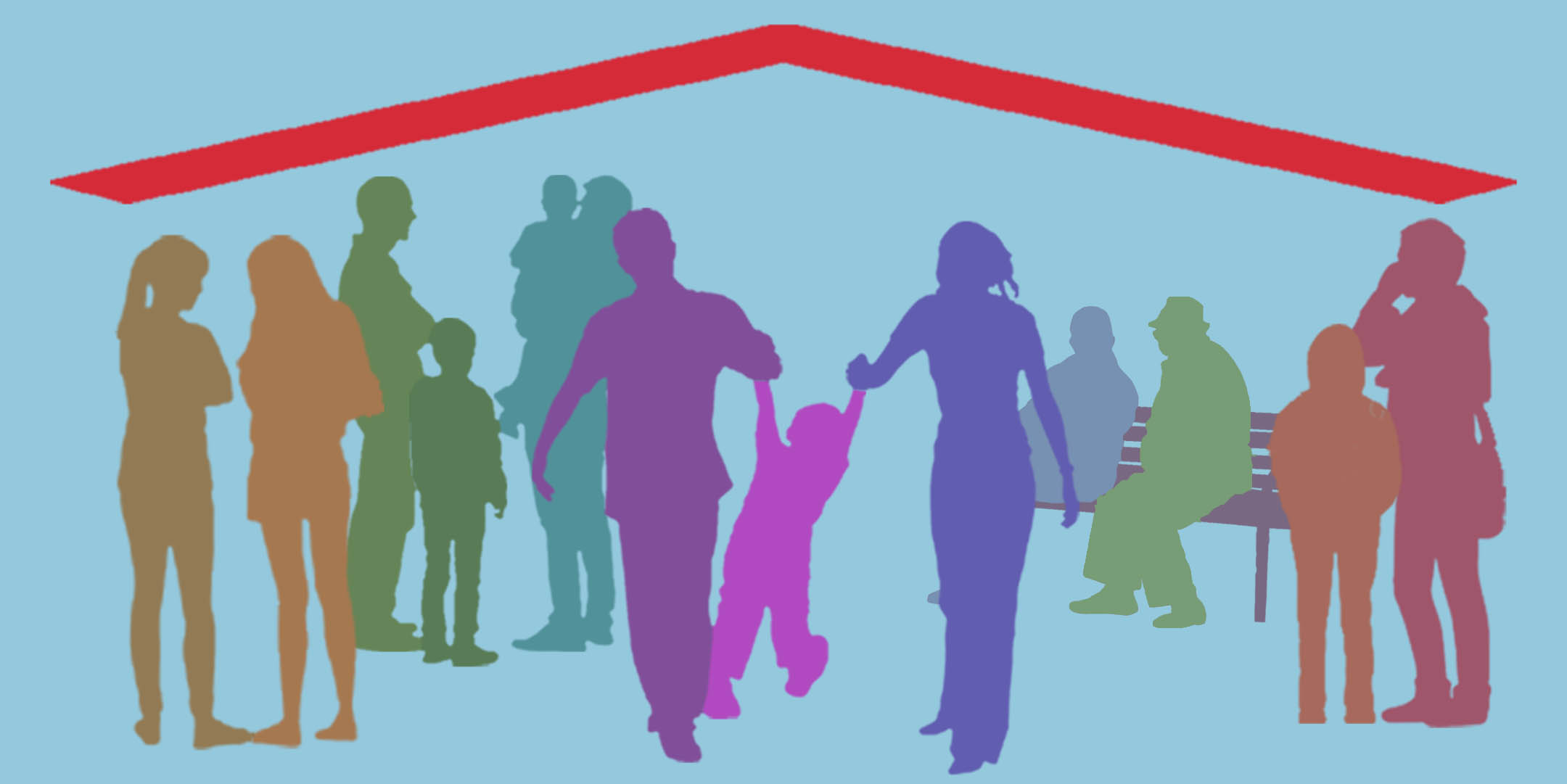 SAVE THE DATESUNDAY JUNE 14, 1:00pm - 3:00pmOn Zoom: RSVP hereBUILDING A BETTER BROOKLINE: HOUSING AFFORDABILITY IN THE AGE OF COVID19COVID-19 has made it painfully clear that while there is so much to love about Brookline, we must also work at Building a Better Brookline. Housing Affordability is the emerging frontier in Health Care: having an adequately sized, affordable home in which to shelter-in-place, work-at-home, learn-at-home, or self-isolate is a major factor in survival in an Age of Pandemics.  Making sure Brookline has sufficient housing at the low and middle-income price-points is an important way to keep us all safe.FORUM I: CHANGING THE CONVERSATIONForum Moderator: Frank Steinfeld, CEO, Brookline Community FoundationBob Van Meter (for Jewish Alliance for Law & Social Action): Confronting the History of Housing Discrimination Panel: How Diversity & Inclusion, Transportation, Economic Development, and Climate Sustainability Impact Housing AffordabilityModerated by: Rashmi Dyal-Chand, Law Professor, Northeastern School of LawDeborah Brown, Town Meeting Member: Diversity & InclusionJenny Raitt, Housing Advisory Board: Housing AffordabilityChris Dempsey, Transportation Board: TransportationAlden Raine, Economic Development Board: Economic DevelopmentWerner Lohe, Climate Action Committee: Climate Sustainability If you're an advocate for Housing Affordability, Diversity & Inclusion, Transportation, Economic Development, or Climate Sustainability, this Forum is a 'Don't Miss'.  By bring together these 5 key constituencies, each of which has a significant impact on increasing Housing Affordability at both the low and middle-income levels, this forum will be "Changing the Conversation."If you are an advocate for Seniors, Families, Public Health, Mental Health, or Education, this forum will show you how we can all work together across issue boundaries to ensure that adequate housing affordability will protect all of us in future pandemics.*Two subsequent Forums, one during the Summer, featuring leaders from other municipalities that have succeeded in increasing Housing Affordability, and one in the Fall, will draft a Vision for a Better Brookline, and adapt some of the successful strategies to Brookline's context. RSVP hereForums organized by:Commission for Diversity, Inclusion & Community RelationsHousing Advisory BoardEconomic Development Advisory Boardand participants from the following groupsBrookline for Everyone; Brookline Climate Action; Brookline Housing Authority & Housing Authority Board; Brookline Improvement Coalition; Brookline Community Aging Network; Brookline Housing Justice; Brookline Public Health Department; Commission on Disability; and individuals throughout Brookline with related expertise.buildingabetterbrookline.org